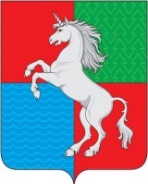 Протоколрассмотрения публичных слушаний по обсуждению проекта межевания территории в границах улиц Максима Горького, Ленина в рабочем поселке Шиморское городского округа город Выкса Нижегородской областиг. Выкса										19.10.2017Место проведения: Нижегородская обл., г. Выкса, р.п. Шиморское, ул. Ленина, дом 15 (здание администрации)Начало проведения: 17-30 часовОкончание проведения: 18-30 часовПрисутствовали:Д.В.Растунин - заместитель главы администрации по строительству, имущественным и земельным отношениям городского округа город Выкса, председательствующий на публичных слушаниях;Ю.Д.Чиркова - главный специалист отдела архитектуры и градостроительства, секретарь публичных слушаний.От общественности:Агеев А.А.Пакин О.А.Модина Г.К.Васильева Н.Д.Растунин Д.В. доложил о материалах дела предоставленных в администрацию городского округа город Выкса Нижегородской области по рассматриваемому вопросу, разъяснил о требованиях законодательства при обсуждении проекта межевания территории в границах улиц Максима Горького, Ленина в рабочем поселке Шиморское городского округа город Выкса Нижегородской области, а также о том, что публичные слушания проводятся на основании распоряжения главы местного самоуправления городского округа город Выкса Нижегородской области от 20 сентября 2017 года №27-р «О назначении публичных слушаний».Извещение о проведении публичных слушаний и распоряжение главы местного самоуправления городского округа город Выкса от 20 сентября 2017 года №27-р «О назначении публичных слушаний» опубликованы в газете «Выксунский рабочий» от 22 сентября 2017 года №37(18150), размещены на сайте администрации городского округа город Выкса с сети Интернет.Участники публичных слушаний имеют право представлять свои предложения и замечания, задавать вопросы, касающиеся обсуждения данного вопроса.Растунин Д.В. начал своё выступление с рассказа о проекте межевания территории в границах улиц Максима Горького, Ленина в рабочем поселке Шиморское городского округа город Выкса Нижегородской области. Рассмотрение на публичных слушаниях и последующее утверждение выше указанного проекта планировки и межевания территории необходимо для формирования земельных участков под многоквартирными жилыми домами и постановки их на государственный кадастровый учет.Территория, на которую выполняется проект межевания, расположена в западной части городского округа город Выкса Нижегородской области. Основная часть территории межевания расположена в зоне малоэтажной многоквартирной жилой застройки (Ж-3). Территория межевания ограничена: с востока земельным участком – для эксплуатации объектов дорожного хозяйства (автодорогой), с востока прибрежной защитной полосой водного объекта р. Ока, с севера границами участка с видом разрешенного использования – для объектов общественно-делового назначения, с юга границами участка с видом разрешенного использования – для размещения объектов торговли. Площадь территории межевания в согласованных границах – 41330 кв.м., в том числе в границах устанавливаемых красных линий – 31727 кв.м.Территория межевания расположена в границе кадастрового квартала 52:53:0030904. Вся территория межевания находится в границах водоохранной зоны р. Ока.Существующая жилая застройка представлена 1,2 – этажными жилыми домами 1920-1970 гг. На территории ранее образовано и зарегистрировано 15 земельных участков, ранее образовано и не зарегистрировано 2 земельных участка.Проектом предусмотрено:1. Сохранить границы 14 ранее образованных земельных участков, в том числе прилегающий земельный участок с видом разрешенного использования – для эксплуатации объектов дорожного хозяйства;2. Образовать 2 земельных участка из земель, находящихся в государственной собственности до разграничения, на которых расположены жилые дома малоэтажной многоквартирной жилой застройки;3. уточнить границы 1 земельного участка, путем перераспределения земельного участка с кадастровым номером 52:53:0030904:95 из земель, находящихся в государственной собственности до разграничения.Границы образуемых и уточняемых земельных участков установлены по красным линиям, границам смежных земельных участков и границам благоустройства, сложившимся за годы эксплуатации зданий, с учетом доступа ко всем существующим и образуемым земельным участкам.Расчет нормативной площади земельных участков существующих многоквартирных домов выполняется в соответствии с рекомендациями СП 30-101-98 «Методические указания по расчету нормативных размеров земельных участков в ко»» В целом всё. Если есть вопросы, задавайте». Вопросов из зала нет.Растунин Д.В.: «Уважаемые жители, если у Вас больше нет вопросов по представленному проекту, то публичные слушания считаются состоявшимися. Отчет и решения, которые будут приниматься по результатам слушаний, мы опубликуем в установленном законом порядке».Председательствующий на слушаниях,заместитель главы администрации					        Д.В.РастунинСекретарь публичных слушаний					         Ю.Д.Чиркова